Дрогобицька ДПІГУ ДПС у Львівській області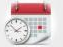 Доходи, які підлягаютьобов’язковому декларуванню:ДЕКЛАРАЦІЙНА КАМПАНІЯ 2023               Терміни подання декларації про майновий стан і доходи та сплати податків		Подають декларацію, згідно з Податковим Кодексом:	 фізичними особи-підприємцями на загальній системі оподаткування; особами, які провадять незалежну професійну діяльність; громадянами, які отримали доходи, що підлягають обов’язковому декларуваннюПодають декларацію громадяни, які мають право на отримання податкової знижкиНеобхідно сплатити суми податкових зобов’язань з ПДФО та військовий збір, зазначений у декларації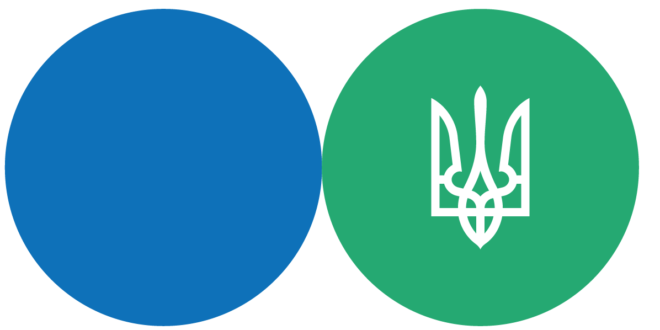 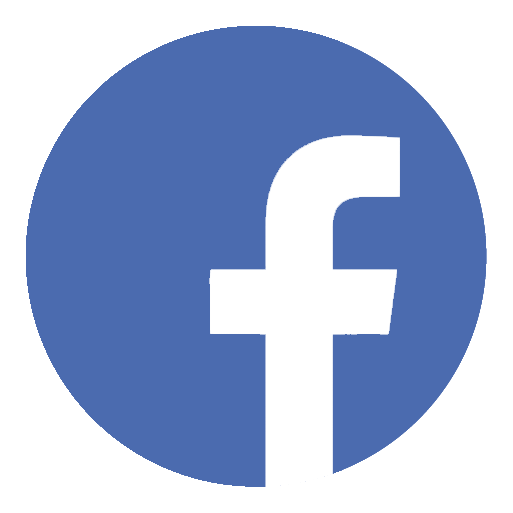 https://www.facebook.com/tax.lviv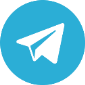 https://t.me.gov.ua